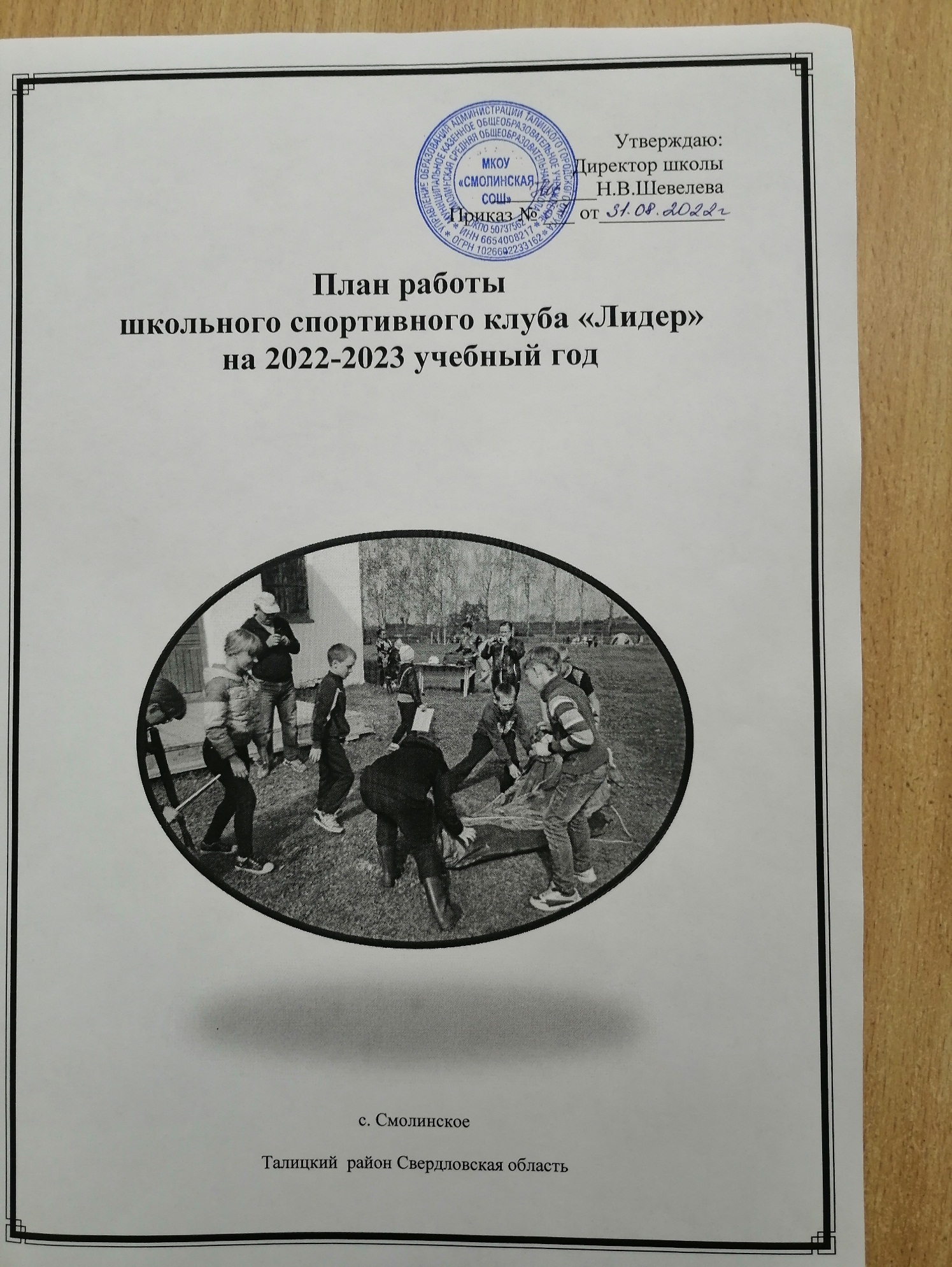 №МесяцОрганизационные мероприятияОтветственный1Сентябрь1.Заседание совета клуба Утверждение совета клубаСоставление плана работы на учебный годРаспределение обязанностей2.Организация проведения внутришкольных соревнований по легкоатлетическому кроссу3.Организация и проведение  школьного  туристического слета.  4.Эстафета «Осенний кросс».5.Консультации для родителей по вопросам физического воспитания детей в семье.6.Организация и проведение мониторинга  состояния физической  культуры и спорта.7.Школьный,районный         «Кросс нации»совет спортклубаПедагог-дополнительного образования, Советник директора по воспитаниюУчитель физкультуры2Октябрь 1.Подготовка и проведение школьных соревнований по подвижным играм2.Подготовка и проведение соревнований 3.Контроль за проведением гимнастики и физкультминуток4. Организация детско-юношеского турнира по мини-футболу5.День Здоровья6. Соревнования по волейболу.7.Организация и проведение подвижных игр
Кл.руководители Педагог-дополнительного образования, Советник директора по воспитаниюУчитель физкультуры3Ноябрь 1. Подготовка к  соревнованиям по волейболу в зачет районной школьной Спартакиады среди общеобразовательных организаций. 2.Подготовка и проведение школьных соревнований Спорт.РДШ («Сила РДШ», «Веселые старты»)4. Участие в акции «Спорт- альтернатива пагубным привычкам»Педагог-дополнительного образования, Советник директора по воспитаниюУчитель физкультуры4Декабрь1.Подготовка к зимней Спартакиаде.Первенство по волейболу средиучащихся Первенство по мини- футболу среди учащихся Первенство по настольному теннису среди девушек 2.Контроль за проведением гимнастики и физкультминуток3.Подготовка к товарищеской встрече по волейболу с командой МКОУ «Н - Катарачская СОШ»Педагог-дополнительного образования, Советник директора по воспитаниюУчитель физкультуры5ЯнварьЗаседание совета клуба Подведение итогов за полугодиеОтчет спортивно-массового сектора о проведенной работеЗанятия физическими упражнениями и спортивные игры в группах продленного дня2. Выступление агитбригады для вовлечения учащихся в систематические занятия.3.Подготовка  к  участию в «Лыжне России»4. Открытие военно-спортивного месячника5.Товарищеская встреча по волейболу  с учащимися МКОУ   «Н-Катарачская СОШ» (юноши и девушки)6. Участие в соревнованиях  по мини- футболу в зачёт районной школьной Спартакиады среди общеобразовательных организаций Талицкого районаПедагог-дополнительного образования, Советник директора по воспитаниюУчитель физкультуры6Февраль1.Подготовка и проведение военно-спортивного месячника.2. «Лыжня России» 3.Подготовка и проведение «Смотра  строя и песни»Педагог-дополнительного образования, Советник директора по воспитаниюУчитель физкультуры7Март1.Подготовка и проведение спортивного праздника 2.Консультации для родителей по вопросам физического воспитания детей в семье.3. Посещение спортивного  клуба  д. Вихляева с целью обмена опытом.4.Участие в соревнованиях  по волейболу в зачет районной школьнойСпартакиады среди общеобразовательных организаций 5. Участие в соревнованиях по волейболу «Серебряный мяч» в рамках общероссийского проекта «Волейбол в школу» среди команд общеобразовательных организаций Педагог-дополнительного образования, Советник директора по воспитаниюУчитель физкультуры8Апрель1.Сдача контрольных нормативов2.Участие в плановых соревнованиях3.Товарищеские встречи сборных команд школ Талицкого  районаПедагог-дополнительного образования, Советник директора по воспитаниюУчитель физкультуры9МайИтоговое заседание клуба Подведение итогов годаОтчет председателя совета клубаСоставление плана на следующий учебный годОрганизация секций на следующий учебный годПедагог-дополнительного образования, Советник директора по воспитаниюУчитель физкультуры10Июнь1.Организация спортивно-массовой  работы в летнем лагере с дневным пребыванием детей и подростковПедагог-дополнительного образования, Советник директора по воспитаниюУчитель физкультуры11по графику Министерства просвещения1. Участие в открытом заочном Всероссийском смотре-конкурсе на лучшую постановку физкультурной работы и развитие массового спорта среди школьных спортивных клубов.2.Участие во Всероссийских спортивных играх ШСКПедагог-дополнительного образования, Советник директора по воспитаниюУчитель физкультуры